21. februar 2023Kære Medlemmer af Fredskovens EjerlaugFjernelse af grene og kvasJa, vi er sent ude, men det har sin årsag. Store prisstigninger og inflation har gjort, at vi har søgt med lys og lygte efter en måde at billiggøre arbejdet på. Ikke at vi var utilfredse med Woodcuts arbejde, tværtimod. Men hvis vi skal holde kontingentet i ro bare et par år endnu, har vi ledt efter en billigere løsning. Det betyder, at vi i år har entreret med en vognmand fra Gørlev til at køre kvas og grene bort. (Lidt ligesom i fordums tid (fra 70’erne og helt op i 90’erne) da man bestilte Piilman, to heste og en gummivogn, som så kom og hentede ens kvas for en 100-kroneseddel.)Det indebærer så også, at der ikke bliver lavet flis, men at grenene blot bliver fjernet. 
Dette for at sikre, at der ikke ligger tørre bunker og tørt kvas som rene krudttønder til sommer.Arbejdet vil foregå i uge 11, 13. – 17. marts.Grenbunkerne må kun indeholde grene. Hvis der er indhold af brædder, sten og jord, rødder, metal, plastikposer eller andet, der er potentielt ødelæggende for entreprenørens materiel, efterlades bunken urørt.Gren-enderne skal vende samme vej og ud mod vejen.
Lastbilen er forsynet med en grab, så det er vigtigt at bunken ligger fri fra lavthængende grene (3 meter)
Da der skal kunne køres med kraftigt materiel, skal bunkerne ligge ud til én af adgangsvejene i vores grundejerforening:
Osvejen, Fredskovens Engvej, Fredskovens Birkevej, Fredskovens Lyngvej, Fredskovens Gyvelvej, Fredskovens Åvej, Fredskovens Søvej, Fredskovvej Øst og Fredskovvej Vest.
Det er en fordel, hvis grenene ikke er for korte, Man bedes fjerne sedlen vedrørende flis, da den er ligegyldig i denne forbindelse.Der må højst udlægges én bunke på max. 10 m3. pr. parcel. (ə: en bunke 10 meter lang –1 meters bredde – bunken i hoftehøjde. Så kan man selv ud fra denne tommelfingerregel vurdere..)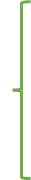 Med venlig hilsenPå bestyrelsens vegne
Jan Wolfram Thiemann